Администрация Шемуршинского муниципального округа Чувашской Республики постановляет:1. Внести в постановление администрации Шемуршинского муниципального округа Чувашской Республики от 6 декабря 2023 г. № 1063 «О внесении изменений в постановление администрации Шемуршинского муниципального округа Чувашской Республики от 27 октября 2023 г. № 918» (далее – постановление) следующее изменение:пункт 2 постановления изложить в следующей редакции:«2. Настоящее постановление вступает в силу после его официального опубликования.».2. Настоящее решение вступает в силу после его официального опубликования.Глава Шемуршинскогомуниципального округаЧувашской Республики                                                                                              С.А. ГалкинЧЁВАШ РЕСПУБЛИКИШЁМЁРШЁ МУНИЦИПАЛЛĂ ОКРУГЕ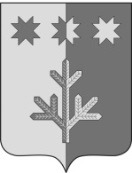 ЧУВАШСКАЯ РЕСПУБЛИКАШЕМУРШИНСКИЙМУНИЦИПАЛЬНЫЙ ОКРУГШЁМЁРШЁ МУНИЦИПАЛЛĂ ОКРУГĔН АДМИНИСТРАЦИЙ,ЙЫШĂНУ«___»___________ 20     №____Шёмёршё ял.АДМИНИСТРАЦИЯШЕМУРШИНСКОГОМУНИЦИПАЛЬНОГО ОКРУГАПОСТАНОВЛЕНИЕ«29» декабря  2023 г.  № 1195село ШемуршаО внесении изменения в постановление администрации Шемуршинского муниципального округа Чувашской Республики от 6 декабря 2023 г. № 1063